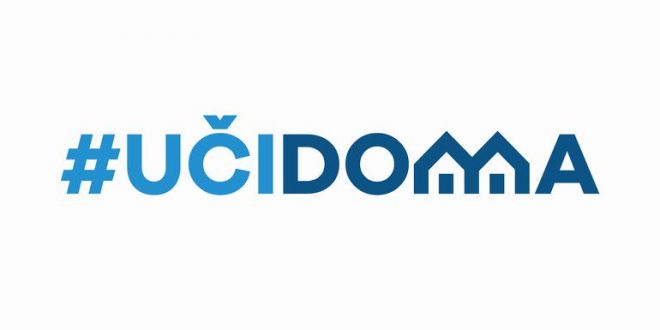 SEDMIČNI PLAN RADA PO PREDMETIMA ZA PERIOD 30.03.2020. – 03.04.2020.RAZRED I PREDMET: Matematika_____________   NASTAVNIK/CI: Marjana Nikolić, Zdravka Vreteničić, Erdemina Šabotić,                     Jelena Šćepanović, Aleksandra PetkovskiRAZRED I PREDMET: Matematika_____________   NASTAVNIK/CI: Marjana Nikolić, Zdravka Vreteničić, Erdemina Šabotić,                     Jelena Šćepanović, Aleksandra PetkovskiRAZRED I PREDMET: Matematika_____________   NASTAVNIK/CI: Marjana Nikolić, Zdravka Vreteničić, Erdemina Šabotić,                     Jelena Šćepanović, Aleksandra PetkovskiRAZRED I PREDMET: Matematika_____________   NASTAVNIK/CI: Marjana Nikolić, Zdravka Vreteničić, Erdemina Šabotić,                     Jelena Šćepanović, Aleksandra PetkovskiRAZRED I PREDMET: Matematika_____________   NASTAVNIK/CI: Marjana Nikolić, Zdravka Vreteničić, Erdemina Šabotić,                     Jelena Šćepanović, Aleksandra PetkovskiDANISHODIAKTIVNOSTISADRŽAJ/POJMOVINAČIN KOMUNIKACIJEPONEDELJAK30.03.2020.Prebroje i zapišu rezultat brojanjaRade zadatke u Udžbeniku i na nastavnom listićuBroj deset, Udžbenik, str. 20. i 21.Viber grupa svakog odjeljenja sa nastavnikomUTORAK31.03.2020.Sabiraju i oduzimaju bez prelazaRade zadatke u UdžbenikuSabiranje brojeva do deset, Udžbenik, str. 22. i 23.Viber grupa svakog odjeljenja sa nastavnikom, online sajtovi, YouTubeSRIJEDA01.04.2020.Oduzimaju dva broja iz prve deseticeRade zadatke u UdžbenikuUdžbenik, str. 24. i 25.Viber grupa svakog odjeljenja sa nastavnikom, online sajtovi, YouTubeČETVRTAK02.04.2020.Primjenjuju računske operacije sabiranja i oduzimanja do desetUčestvuju u rješavanju matematičkih mozgalica i otkrivanju rješenja matematičkih pričaNastavni listićViber grupa svakog odjeljenja sa nastavnikom, online sajtovi, YouTubePETAK03.04.2020.----POVRATNA INFORMACIJA U TOKU SEDMICE